МУНИЦИПАЛЬНОЕ КАЗЕННОЕ ОБЩЕОБРАЗОВАТЕЛЬНОЕ УЧРЕЖДЕНИЕ«БОЛЬШЕЛЕУШИНСКАЯ СРЕДНЯЯ ОБЩЕОБРАЗОВАТЕЛЬНАЯ ШКОЛА»ШТАТНОЕ РАСПИСАНИЕ «Точка роста» на 2020-2021 учебный год 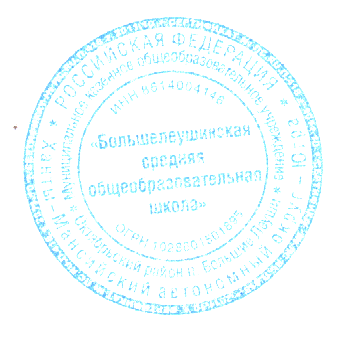 УТВЕРЖДАЮ: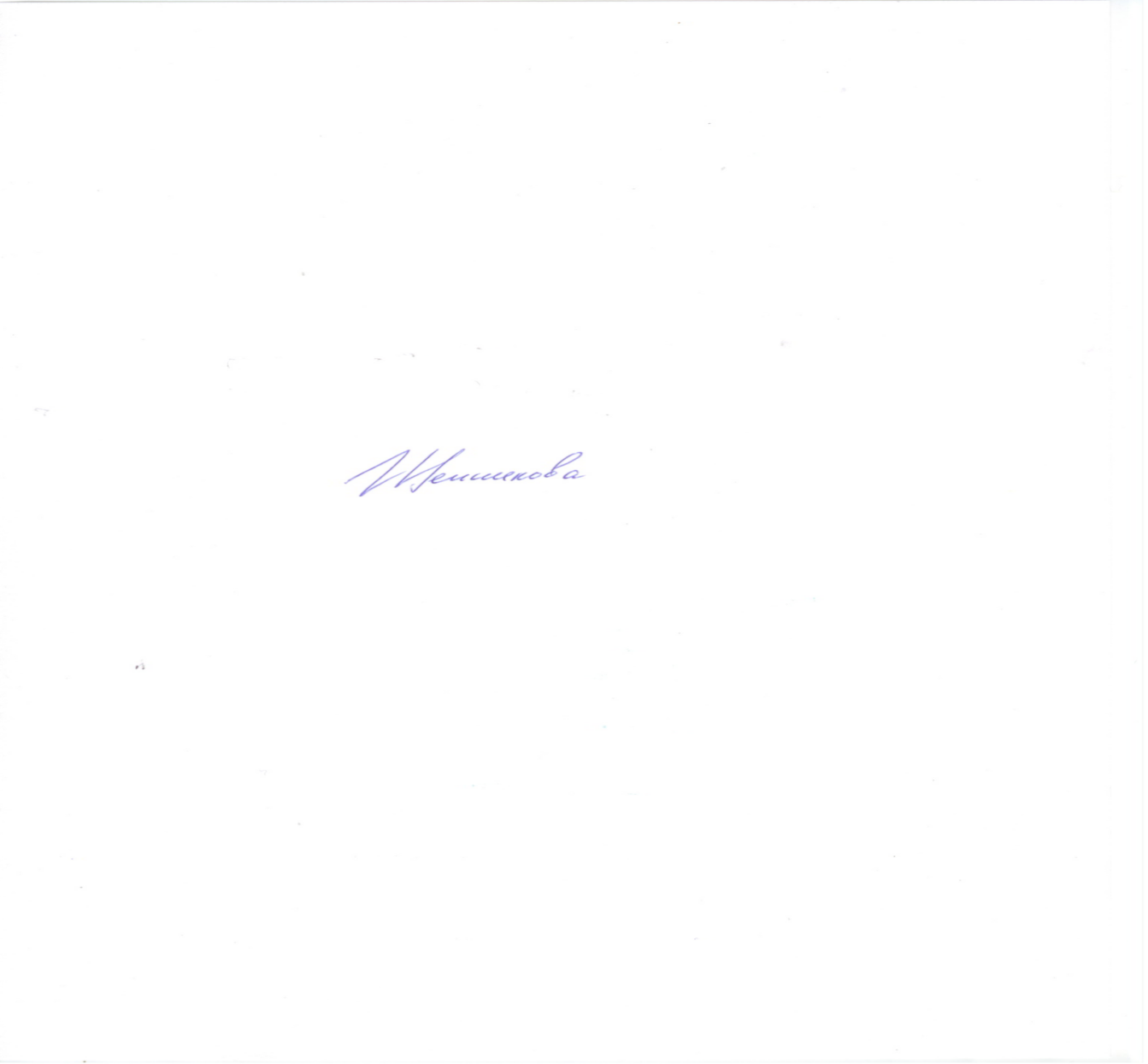 ДиректорМКОУ «Большелеушинская СОШ»Щенникова С.А _______________Приказ № 32-од от 30.04.2020 г.ФИООсновнаяКатегорияОбщийПедагогическийПреподаваемыйДолжность в «Точке роста»должность встажстажпредметобразовательнойорганизацииТуркина Екатерина НиколаевнаУчитель ОБЖСоответствие11ОБЖПедагог по предмету «ОБЖ»Сидорова Анна ВалерьевнаУчитель информатикиПервая1414ИнформатикаПедагог по предмету «Информатика»Новоселова Марина ЛеонидовнаУчитель технологииВысшая2222ТехнологияПедагог по предмету «Технология»ЯрковаАннаАлександровнаУчитель начальныхклассовПервая104НачальныеклассыПедагог дополнительного образованияЩенникова Светлана АнатольевнаДиректор Первая 23--Руководитель центра